First Name of Application CV No: 1652904Whatsapp Mobile: +971504753686 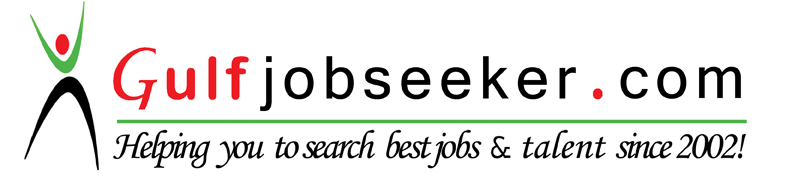 	Career ObjectivesA growth oriented career as a good employee, playing a key role in the development of organization, pleasure to work with a motivated team and well courteous environment, to help the organization to achieve the goal and utilizes my all abilities to fulfill responsibilities given to me.Strength & SkillsPleasing Personality.Hard working, Confident, Assertive, Good Communication.Committed to work.Having an excellent Team building skills.Professional ExperienceSociety of Fashion Technology – IndiaJob Profile: Receptionist/Administrative Executive.Tenure: 31 months (June 2013 – January 2016)Responsibilities: Meet and greet clients and visitors also answering and transferring phone calls.Preparing Quotations, Invoices, etc. and following up with the same.Maintain office filing and storage system also keeping the list of employee contacts updated.Organize and ensures office is tidy at all times.Monitoring the order supplies related to the office.Planning and scheduling meetings and appointments.Organizing and maintaining paper and electronic files.Managing the Director Day to day schedule and reminding her of all appointments and meetings.Prepare Daily/weekly/monthly report. Responsible of office consumables. I.e. stationeries/pantry and cleaning items.Additional QualificationsDiploma in MS Office (MS-Word, Excel, Power point, Outlook).Educational QualificationsPassed T.Y.B.A with 1st class conducted by “Mumbai University” in the year 2013.Passed H.S.C with 2nd class conducted by “Maharashtra Board” in the year 2010.Passed S.S.C with 2nd class conducted by “Maharashtra Board” in the year 2008.Personal InformationDate of Birth			:	1st April 1993Marital Status			:	MarriedGender				:	FemaleNationality			:	IndianLanguages Known		:	English, Urdu, and Hindi